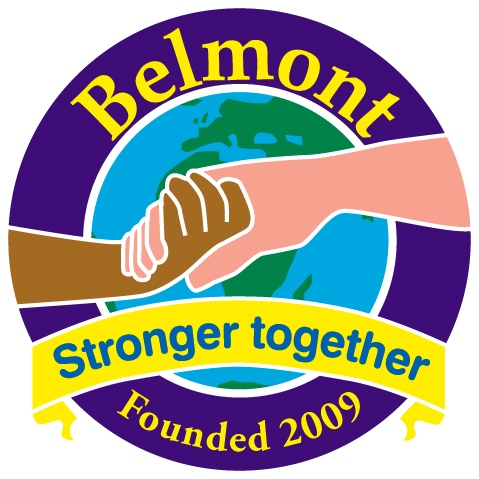 Belmont Governors attendance at Meetings: September 2020-July 2021Yes = Attended meeting No = Did not attend meeting N/A = Not applicable as not on the governing body at that date	* = Resigned from the governing bodyName of Governor21.10.202003.12.202011.02.2111.03.21(Cancelled)17.05.2121.06.21Mrs Poonam AggarwallYESYESYESN/AYESYESCllr. Manji KaraYESYESYESN/AYESYESAnthony MurphyYESYES*N/A*N/A*N/A*N/AMr Pawel SzychYESYESYESN/AYESYESMiss Juliette GinsbergYESYESYESN/AYESApologiesMs Lindsey ShawYESYESYESN/AYESYESMrs Gail WeinsteinYESYESApologiesN/AYESYESMrs AghilehDjafai-MarbiniYESABSENTYESN/AYESABSENTMr Sunil PindoriaYESYESApologiesN/AYESYESMr Walid SaeedYESYESApologiesN/AN/AN/AMr Ravi PopatYESYESYESN/AYESYESMr SamerAhmedaliN/AYESAbsentN/AAbsentAbsentMrs Samreen ShahN/AYESYESN/AYESYESMr Will JacksonN/AN/AN/AN/AYESAbsentMrs Sheetal ShahN/AN/AN/AN/AYESYES